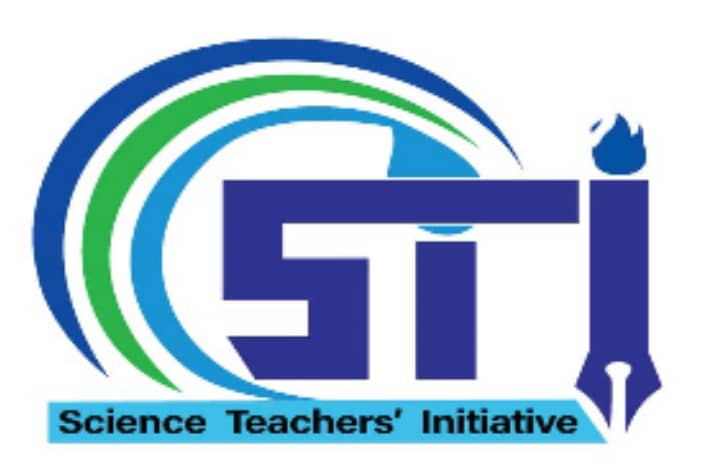 INVITATION TO TENDER FOR SUPPLY OF CONSTRUCTION MATERIALS.Science Teacher`s Initiative (STI)- South Sudan Country Office is seeking for bids from reputable companies for supplies with the specifications provided in the table below. SPECIFICATIONSTENDER SUBMISSION Interested bidders should hand deliver their bids in a sealed envelope clearly mentioning the tender No. STI/SUD/T01/2023 to STI offices located at Munuki Block C. Plot 62, Mia Saba Road and far places can as well email their application to stiprocurement2023@gmail.com.Bids shall be by hand delivery to the Tender offices and through email: stiprocurement2023@gmail.com.  The bidder shall register in the tender submission book and clearly register the official email address and other contact details.All bids shall be delivered in sealed envelopes, in English language only. Bids must be delivered to the office mentioned above and signed indicating date and time of delivery. Late bids will not be considered. Bid documents must be marked “Invitation to Tender – STI/SUD/T01/2023.Tenderers with questions regarding this tender should be sent in writing to the email stiprocurement2023@gmail.com.  Any envelope that may be submitted unsealed and marked as required will be rejected during the opening session by the procurement committee. Bidders will meet their own cost of preparing the bids, company profiles and submission.  Only legally registered companies are legible and preferable companies with  hardware presence  in Upper Nile State (Maban, Reng and Malakal) where the materials are expected to be delivered.Submissions should include valid registration and operation documents i.e. Valid copy of Certificate of Incorporation from the Ministry of Justice. Copy of Article of Memorandum of Association (showing the names of shareholders) Copy of Tax Identification Certificate (TIN Number)  Valid Copy of Tax Clearance CertificateValid Copy of Operation License Copy of Valid chambers of commerce membership certificate.Prove of similar service from 3 different Organization Tenderers shall also be requested to certify that they comply with article 13. “Child Labour & Forced Labour” and article 14. “Mines” of the General Terms and Conditions for Supply Contracts, STI Code of conduct, child protection policy, PSEA safeguarding policy and STI policy on fraud and corruption.To give evidence of their capability and adequate resources, Tenderers shall provide the information and the documents requested in the Tender Dossier/Record.The committee shall undertake selection process based on the following parametersNB: Before the decision is made, the STI-South Sudan Tender Committee will visit the warehouse to ascertain the availability of the materials.Anti-money laundering and combating the financing of terrorism The Tenderer certifies that none of the funds provided under the contract are used directly or indirectly to assist in, sponsor, or provide support for acts of terrorism or to support organizations or persons listed as terrorists on lists maintained by the United States government, the United Nations, the European Union, and other entities. The Tenderer authorize the verification of their company identity, whether through third parties or official government databases or by any other means considered by the Contracting Authority as appropriate for the compliance of its duties with anti-money laundering and combating the financing of terrorism (AML/CFT) policies and any requirements imposed by applicable laws.NB: Suppliers within the targeted location of Maban, Renk, Malakal are encouraged to apply.Quotation Validity The Quotation validity 30 days and all quotations must be in USA Dollars..Note: STI has zero tolerance for sexual exploitation and abuse including all forms of child abuses, aid diversion and illegal actions and may screen potential applicants, contractors, suppliers, consultants, etc. to ensure due diligence and compliance with Anti-money laundering and Combating the Financing of Terrorism requirements. This is reflected in our work with the community and the recruitment process. We affirm our commitment to eradicating them from our operations and offices. Violation of safeguarding policies can lead to disciplinary action including dismissal and termination of contract. Our priority is saving children and adult from sexual exploitation and Abuses caused by our staff, work and affiliates. We have a number of policies in place that help us deliver our commitment to safeguarding which successful applicant would be required to sign and abide by. We adhere to the UN secretary bullet in special measures for protection from sexual exploitation and abuse and the six core principle of IASC.Disclaimer: STI South Sudan reserves the right to either amend or cancel this call without notice and shall accept no liability whatsoever as a result. The decision of the STI South Sudan Procurement Review Committee shall be final. Tenderer: ___________________________ Telephone: ________________________ Email Address: ____________________________________ Date of issue: 19th JULY 2023Tender no.: STI/SUD001/2023Contract title: Supply of Construction Materials Closing date: 30TH JULY 2023 at 05:00 PM Tender opening: 01ST AUGUST 2023. at 11:00 AM Tender opening will be in Juba (Bidders are invited to attend the bids opening session) STI offices located at Munuki Block C. Plot 62, Mia Saba Road.Contracting authority: Science Teachers` Initiative (STI), South Sudan Country Office E-Mail: stiprocurement2023@gmail.com S/NDescription/ItemQtyUnitUnit PriceTOTAL PRICE/EACH ITEM1100mmx100mmx3mm HSS156No2Cement 32 240Bags3Aggregate12Trip4Sand6Trip5BRC8mm6Roll660 x 40 Hollow steel section306No  740 x 40 Hollow steel section360No8Facia board steel plat 200mm x 2mm18No9Marrum (18m3)6Trip10Iron sheet408No11Ridge cup54No12Screw Nails30No  13Red brick24,000PC14Doors12No15water6trip16Blackboard12No17Wheelbarrow4No18Pick Axe4No19Jerican 8No20Plastic sheet2No21Measuring Rope2Roll22Tape Mmeasure2No236" Nails1Kg24Spade4NoTotal amount  ALL  Material  Total amount  ALL  Material  # Evaluation Criteria Weight Scoring Method & documents required 1 Price 60% Comparison between the total values of each offer. Lowest bidder receives full score (60). The score of other candidates is calculated in relation to the lowest bid amount. Formula: (lowest entered/tendered value) * maximum points 2 Availability and readiness of the Materials 20% Readiness of the materials. Well-equipped warehouse/store/shop and ready for occupancy/supply by ………. 2023. 3 Close Location of the warehouse to the supply center/ site20% The Close Location of the supplier`s warehouse to the site with well-equipped materials for easy relation and linage. Full score 20. DateTimeDeadline for request for any clarifications from the Contracting Authority 21-25TH July,  20234:00PM Last date on which clarifications are issued by the Contracting Authority 25th July, 20234.00 PM Deadline for submission of tenders (closing date) 30th July 202310:00 AM Tender opening by Procurement Committee only 1st August, 202311:00 AM Contract award Successfully company will be notified 8:30 AM Contract start 8:30 AM 